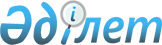 О создании некоммерческого акционерного общества "Международный центр зеленых технологий и инвестиционных проектов"Постановление Правительства Республики Казахстан от 27 апреля 2018 года № 224.
      Правительство Республики Казахстан ПОСТАНОВЛЯЕТ:
      1. Создать некоммерческое акционерное общество "Международный центр зеленых технологий и инвестиционных проектов" (далее – общество) со стопроцентным участием государства в его уставном капитале.
      2. Определить основным предметом деятельности общества содействие ускоренному переходу Казахстана к зеленой экономике путем продвижения технологий и лучших практик, развития бизнеса и инвестиций, а также укрепления международного сотрудничества в рамках Программы партнерства "Зеленый мост", принятой в 2012 году государствами-участницами Конференции Организации Объединенных Наций по устойчивому развитию.
      3. Уставной капитал общества сформировать за счет республиканского имущества согласно приложению к настоящему постановлению.
      4. Комитету государственного имущества и приватизации Министерства финансов Республики Казахстан в установленном законодательством порядке обеспечить:
      1) совместно с Министерством энергетики Республики Казахстан разработку и утверждение устава общества и его государственную регистрацию в органах юстиции Республики Казахстан;
      2) передачу Министерству энергетики Республики Казахстан прав владения и пользования государственным пакетом акций общества;
      3) принятие иных мер, вытекающих из настоящего постановления.
      5. Утвердить прилагаемые дополнения, которые вносятся в некоторые решения Правительства Республики Казахстан.
      6. Настоящее постановление вводится в действие со дня его подписания. Перечень республиканского имущества, передаваемого в оплату уставного капитала общества Дополнения, которые вносятся в некоторые решения Правительства Республики Казахстан
      1. В постановлении Правительства Республики Казахстан от 12 апреля 1999 года № 405 "О видах государственной собственности на государственные пакеты акций и государственные доли участия в организациях" (САПП Республики Казахстан, 1999 г., № 13, ст. 124):
      в перечне акционерных обществ и хозяйственных товариществ, государственные пакеты акций и доли участия которых остаются в республиканской собственности, утвержденном указанным постановлением:
      раздел "г. Астана" дополнить строкой, порядковый номер 21-186, следующего содержания:
      "21-186. Некоммерческое акционерное общество "Международный центр зеленых технологий и инвестиционных проектов".
      2. В постановлении Правительства Республики Казахстан от 27 мая 1999 года № 659 "О передаче прав по владению и пользованию государственными пакетами акций и государственными долями в организациях, находящихся в республиканской собственности":
      в перечне государственных пакетов акций и государственных долей участия в организациях республиканской собственности, право владения и пользования которыми передается отраслевым министерствам и иным государственным органам, утвержденном указанным постановлением:
      раздел "Министерству энергетики Республики Казахстан":
      дополнить подразделом и строкой, порядковый номер 20-13, следующего содержания:
      "20-13. Некоммерческое акционерное общество "Международный центр зеленых технологий и инвестиционных проектов".".
      3. В постановлении Правительства Республики Казахстан от 19 сентября 2014 года № 994 "Вопросы Министерства энергетики Республики Казахстан" (САПП Республики Казахстан, 2014 г., № 55-56, ст. 544):
      в Положении о Министерстве энергетики Республики Казахстан, утвержденном указанным постановлением:
      в перечне организаций, находящихся в ведении Министерства:
      раздел "Министерство энергетики Республики Казахстан":
      дополнить строкой, порядковый номер 10, следующего содержания:
      "10. Некоммерческое акционерное общество "Международный центр зеленых технологий и инвестиционных проектов".".
					© 2012. РГП на ПХВ «Институт законодательства и правовой информации Республики Казахстан» Министерства юстиции Республики Казахстан
				
      Премьер-Министр
Республики Казахстан 

Б. Сагинтаев
Приложение
к постановлению Правительства
Республики Казахстан
от 27 апреля 2018 года № 224
№ п/п
Наименование
Единица измерения
Количество
1
2
3
4
1
Стенд BIOO TECH
компл.
1
2
Стенд Pyro Gasification To Power CMD
компл.
1
3
Компьютер персональный
компл.
70
4
SIP телефон с поддержкой интернета
шт.
95
5
Телевизор 65''
шт.
4
6
Телевизор 49''
шт.
3
7
МФУ SL-C480W
шт.
1
8
Картридж CLT-K404-S/503
шт.
1
9
Картридж CLT-C404-S/
шт.
1
10
Картридж CLT-M404-S/
шт.
1
11
Картридж CLT-Y404-S/
шт.
1
12
Видеопроектор + экран
компл.
4
13
Вешалка напольная (450*450*1950)
шт.
2
14
Вешалка напольная (450*450*1950)
шт.
3
15
Вешалка напольная (450*450*1950)
шт.
1
16
Шкаф для документов металлический
шт.
10
17
Сейф 232
шт.
1
18
Сейф 1-114
шт.
1
19
Сейф 1080
шт.
3
20
Диспенсер для воды
шт.
5
21
Лазерный факсимильный аппарат
шт.
3
22
Стол модульный 1-5519
шт.
28
23
Тумба
шт.
28
24
Стул 1-2691
шт.
35Утверждены
постановлением Правительства
Республики Казахстан
от 27 апреля 2018 года № 224